Presseinformation»GenussSpur Steiermark« von Claudia Rossbacher und Sabine Flieser-JustMeßkirch, September 2019Essen, trinken, leben!
Genusscoach Sabine Flieser-Just und Krimiautorin Claudia Rossbacher präsentieren Genussführer für die SteiermarkDie Steiermark zählt zu den vielfältigsten Landstrichen Österreichs und hat kulturell, landschaftlich sowie kulinarisch einiges zu bieten. Insbesondere der Genuss wird in den verschiedenen Regionen des Landes groß geschrieben. Davon sind auch die Genussexpertin Sabine Flieser-Just und die Steirerkrimi-Autorin Claudia Rossbacher überzeugt. In ihrem neuen Genussführer »GenussSpur Steiermark« begaben sie im Verlauf eines Jahres auf eine ganz besondere kulinarische Reise. Im elektrobetriebenen Genussmobil fuhren sie rund 12.000 Kilometer kreuz und quer durch neun Regionen der Steiermark. Dabei steuerten sie Winzerbetriebe, Gaststätten, Bauernhöfe sowie Produktionsstätten an und ließen sich von der steirischen Gastlichkeit und Herzlichkeit anstecken. Ihre Genussadressen präsentieren sie den LeserInnen in Form von Porträts, Rezepten, Weinempfehlungen und Krimiepisoden, die von hochwertigen Foodaufnahmen der Fotografin Lucija Novak begleitet werden. Das Ergebnis ist ein Buch zum Lesen, Nachkochen und -reisen, das den LeserInnen viele genuss- und freudvolle Momente bereiten wird.Zum BuchGenusscoach Sabine Flieser-Just und Autorin Claudia Rossbacher begeben sich zusammen auf die GenussSpur Steiermark. Zu Fuß, mit Schneeschuhen, auf dem Rad und im Genussmobil führen sie uns zu den genussreichsten Plätzen des Landes. Sie blicken in die Küchen, Weinkeller und Lebensmittelwerkstätten regionaler Leitbetriebe, stellen interessante Persönlichkeiten vor und entdecken so manchen Geheimtipp. Zudem kochen sie ihre Lieblingsrezepte mit frischen saisonalen Produkten, geben kompetente Ratschläge und servieren dazu kulinarische Krimischmankerln.Die AutorenSabine Flieser-Just ist gelernte Gastronomin, Diplom-Sommelière für Wein und Käse und Präsidentin des Steirischen Sommeliervereins. Sie arbeitet als Dozentin für Tourismusberufe und selbstständiger Genusscoach, gerne auch in ihrem geheimen Weinkeller in Graz. Claudia Rossbacher, gebürtige Wienerin und Wahlsteirerin, ist diplomierte Tourismusmanagerin, war Model, Texterin und Kreativdirektorin, ehe sie mit ihren Steirerkrimis zur Bestsellerautorin wurde.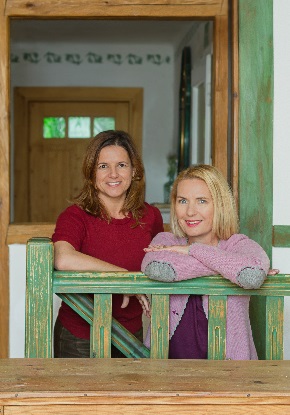 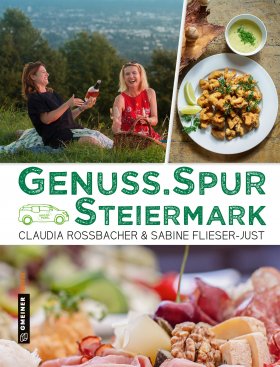 GenussSpur SteiermarkClaudia Rossbacher und Sabine Flieser-Just224 SeitenEUR 21,50 [D] / EUR 22,00 [A]ISBN 978-3-8392-2517-2Erscheinungstermin: 11. September 2019 (Copyright Porträt: © GenussSpur Steiermark, Lucija Novak) Kontaktadresse: Gmeiner-Verlag GmbH Petra WendlerIm Ehnried 588605 MeßkirchTelefon: 07575/2095-153Fax: 07575/2095-29petra.wendler@gmeiner-verlag.dewww.gmeiner-verlag.deAnforderung von Rezensionsexemplaren:Claudia Rossbacher und Sabine Flieser-Just »GenussSpur Steiermark«ISBN 978-3-8392-2517-2Absender:RedaktionAnsprechpartnerStraßeLand-PLZ OrtTelefon / TelefaxE-Mail